RAVELLI – INFORMATION OM SÄLJOMGÅNGENHej på er alla! Vi kommer nu sälja Ravelli i klubben i år igen I webbshoppen och katalogen finns olika paket med Ravellis produkter. Paketen kostar från 100 kronor till 250 kronor och består av allt från hemtextilier som svensktillverkade täcken och kuddar, till underkläder, basplagg och rengöringsprodukter till hemmet.Alla kommer få en katalog av mig som ni kan ta upp beställningar via. Därefter ska ni registrera er via denna sida: Så här gör ni:
* Följ länken alternativt skanna QR-koden i PDF:n jag skickade med. Ni kommer då till https://partner.ravelli.se/se/register/786-bohus-gymnastikforening/19901-bohus-gymnastikforening som är vår förenings-sida hos RAVELLI.Skanna med mobilkameran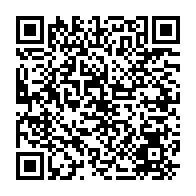 *Skapa ett säljarkonto i ert barns namn (så det blir enkelt när leveransen kommer).* Ni får nu en länk på mejlen till ert barns egen försäljnings-sida hos Ravelli därefter loggar ni in på: https://partner.ravelli.se/se * Börja sälj och det kan man göra på fler sätt.1. Ta upp beställningar via katalogen och webbshoppen därefter kommer vi få alla paket till en vald adress sorterat per säljare & per lag där en orderlista finns.2. Vidarebefordra länken till de som vill handla. De kan nu själva gå in och göra sin beställning precis som på en vanlig e-handelssida och betala med kort eller Klarna. Paketet skickas direkt till köparens närmaste utlämningsställe. 6 paket eller fler är fraktfritt.Försäljningen pågår fram till och med den 6 juni, därefter stängs den här säljomgången och paketen levereras till oss cirka 7 arbetsdagar efter avslutad säljomgång. 